Zmiany wersja 4.17JUmożliwiono kasowanie oprocentowania wstecz. Skasowane oprocentowanie jest umieszczone w historii oprocentowania. Funkcjonalność udostępniono ze względu na możliwość przeliczania oprocentowania wstecz.Podczas zakładania produktu system sam dopisuje założone konta do szablonu.Rozbudowano możliwość wskazania jaką fakturę chce otrzymywać klientElektroniczna, Papierowa, Nie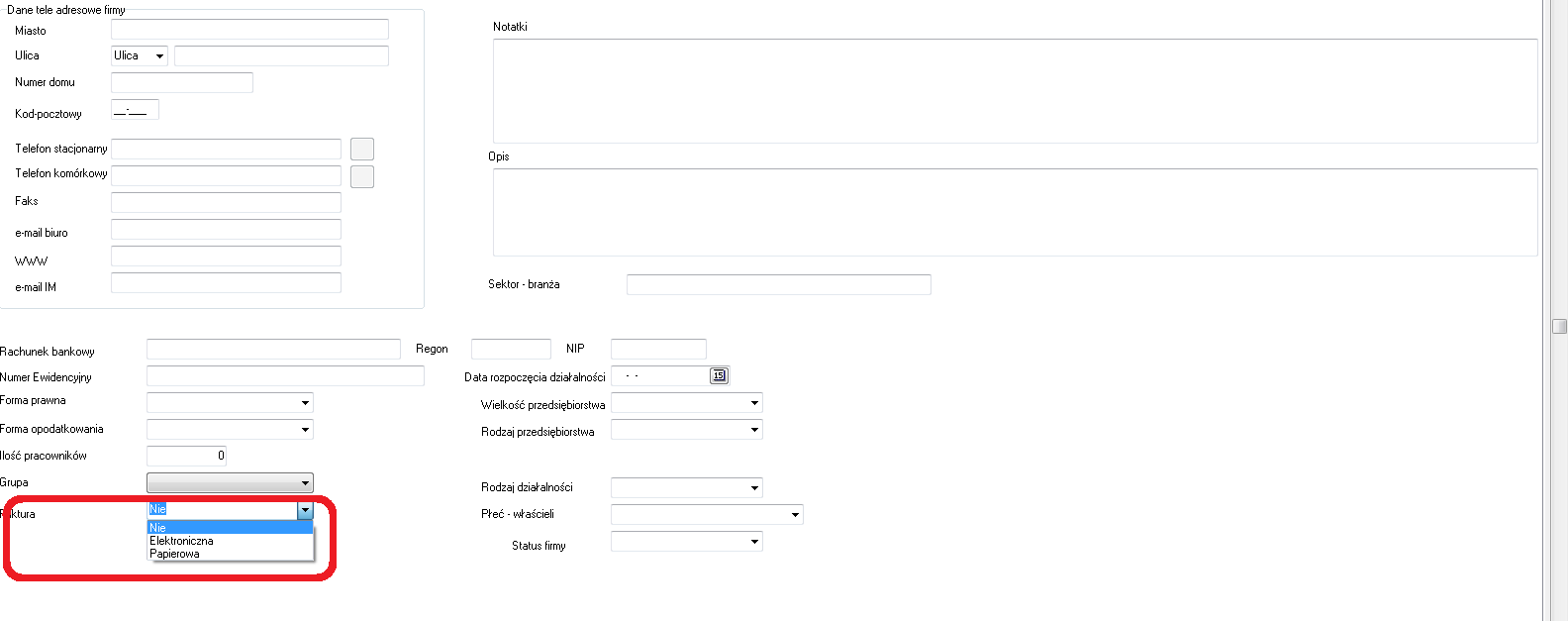 Możliwość zapisania, drukowania, eksportowania do pdf nowo utworzonych plików word z danymi w systemie pbaza poprzez menu w lewym górnym rogu podglądu dokumentu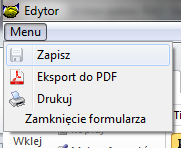 Nowy wygląd i umiejscowienie znaczników przy kliencie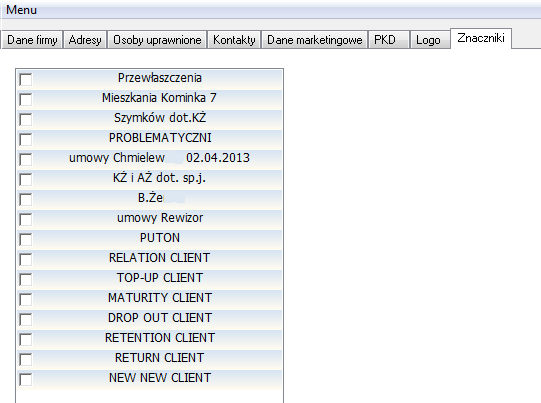 Pliki word wyróżnione w wydrukach poprzez odpowiednią dla siebie ikonkę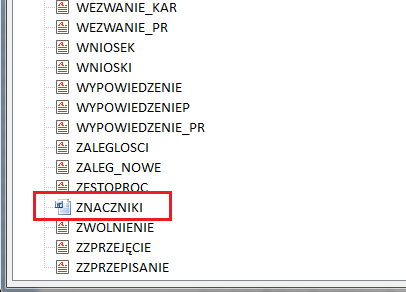 W Rejestrze pomocy publicznej dostępna opcja spłaty kapitału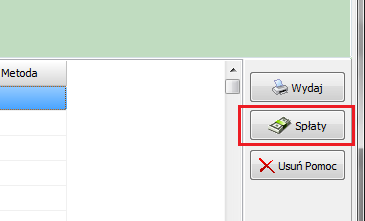 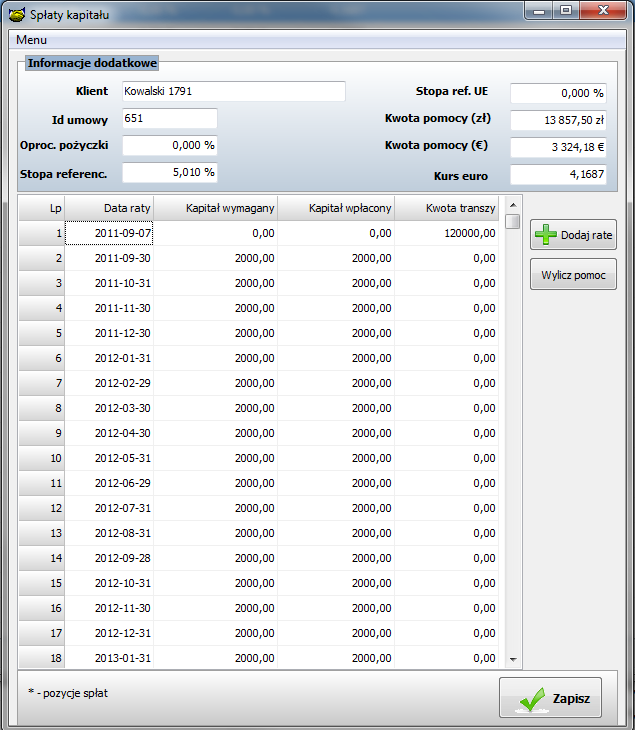 Możliwość raportowania kontaktów bez umów zakończonych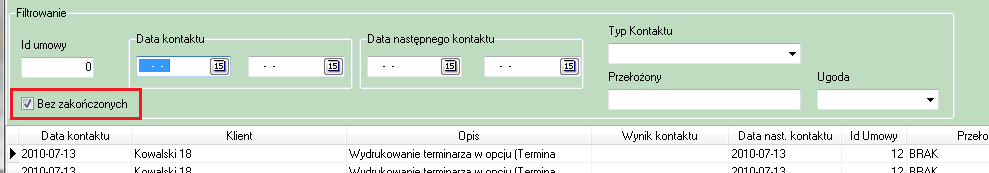 Możliwość tworzenia podgrup  w wydrukach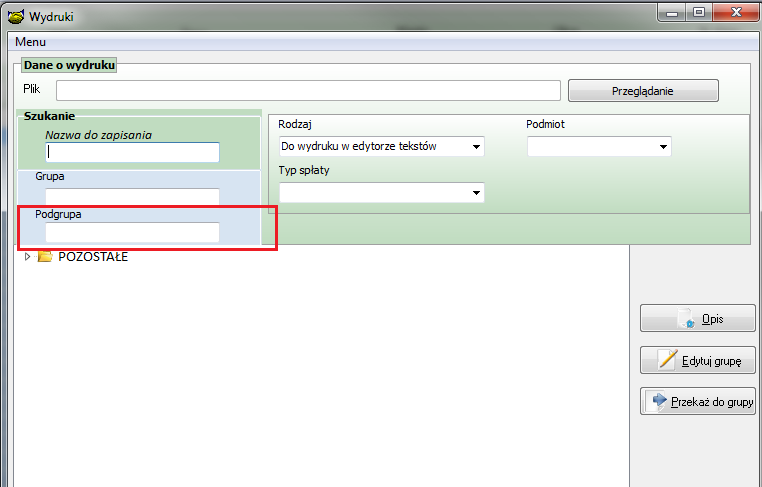 Poszerzono możliwość definiowania liczników oO dwa dodatkowe elementy Id operatoraDodatkowy separator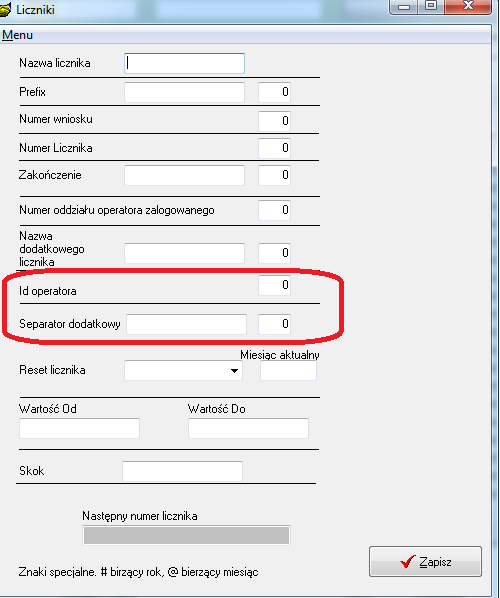 Udostępniono możliwość definiowania w konfiguracji zgód widocznych w zakładce dane marketingowe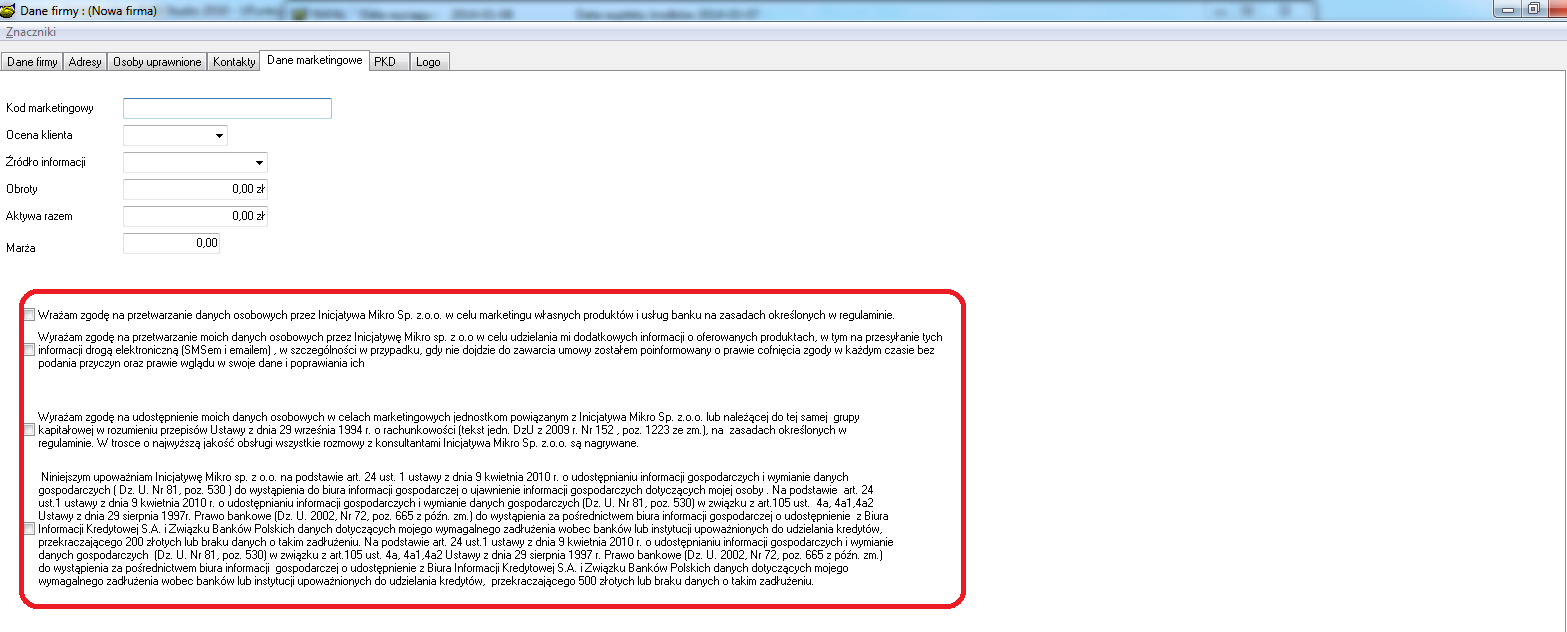 Instalacja1.	Wykonać kopię bazy !2.	Zamienić plik pbaza.exe na aktualny3.	Wykonać instalacje bazy danych opcja Baza->Instalacja wersji